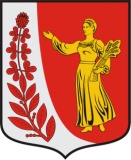 АДМИНИСТРАЦИЯ МУНИЦИПАЛЬНОГО ОБРАЗОВАНИЯ«ПУДОМЯГСКОЕ СЕЛЬСКОЕ ПОСЕЛЕНИЕ»ГАТЧИНСКОГО МУНИЦИПАЛЬНОГО РАЙОНАЛЕНИНГРАДСКОЙ ОБЛАСТИП О С Т А Н О В Л Е Н И Еот  20.02.2020 года                                                                                                               № 90Об  утверждении перечня должностных лиц, уполномоченных составлять протоколы обадминистративных правонарушениях	В соответствии с  Федеральным законом от 06.10.2003 года № 131-ФЗ «Об общих принципах организации местного самоуправления в Российской Федерации», Областным законом Ленинградской области от 02.07.2003 №47-оз «Об административных правонарушениях» (далее - Областной закон), руководствуясь Уставом Пудомягского сельского поселения, а также в целях приведения муниципальных правовых актов в соответствие с действующим законодательством, администрация Пудомягского сельского поселенияП О С Т А Н О В Л Я Е Т:1.Определить перечень должностных лиц администрации Пудомягского сельского поселения, уполномоченных составлять протоколы об административных правонарушениях в соответствии со ст.1.9 Областного закона:1.1. Заместитель главы администрации по ЖКХ, ПБ, ГО и ЧС имеет право на составление протоколов об административных правонарушениях, предусмотренных статьями: 2.2, 2.2-1, 2.3, 2.6, 2.10, 2.10-1, 2.10-2, 4.2, 4.8, 4.14 Областного закона.1.2. Начальник отдела по управлению имуществом имеет право на составление протоколов об административных правонарушениях, предусмотренных статьями: 4.3, 4.4, 4.5, 4.9, 4.10, 4.11, 4.12, 4.13, 9.1. Областного закона.1.3. Начальник отдела по социальным вопросам имеет право на составление протоколов об административных правонарушениях, предусмотренных статьями: 2.11, 3.2, 3.3, 3.5, 3.5-1, 3.7,7.2, 7.2-1 Областного закона.1.4. Начальник канцелярии имеет право на составление протоколов об административных правонарушениях, предусмотренных статьями: 4.6, 4.7 Областного закона.2. Постановление администрации Пудомягского сельского поселения от 13.03.2019 года №125 «Об утверждении перечня должностных лиц, уполномоченных составлять протоколы об административных правонарушениях», считать утратившим силу.3. Настоящее Постановление вступает в силу на следующий день после подписания.4. Контроль за исполнением настоящего постановления возложить на заместителя главы администрации Пудомягского сельского поселения Дудоладова С.Р.Глава  администрацииПудомягского сельского поселения                                                                        С.В. ЯкименкоОзнакомлены:Дудоладов С.Р. ______________________Т.Е.Карповец _____________________Н.А.Лукьянова______________________Я.Е.Антипова _______________________